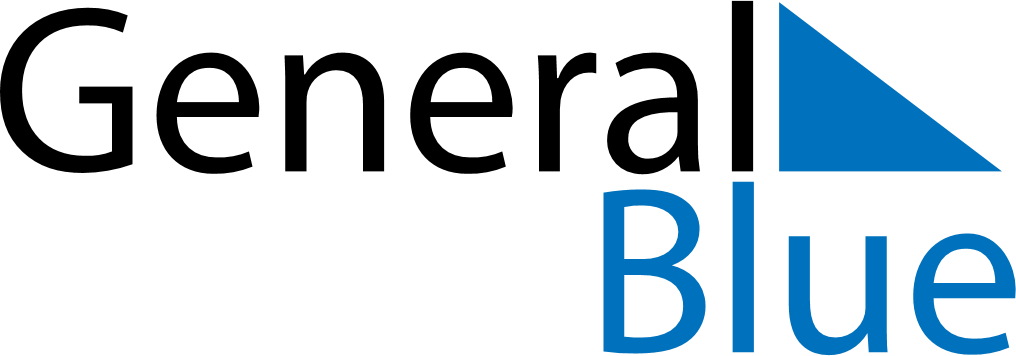 September 2028September 2028September 2028September 2028NetherlandsNetherlandsNetherlandsSundayMondayTuesdayWednesdayThursdayFridayFridaySaturday1123456788910111213141515161718192021222223Prinsjesdag2425262728292930